
Nová generace RGB herních klávesnic HyperX Alloy Elite RGB

RGB podsvícená mechanická klávesnice HyperX Alloy Elite RGB je novou vlajkovou lodí společnosti a přináší nové možnosti barevného doladění pořádné hráčské sestavy.
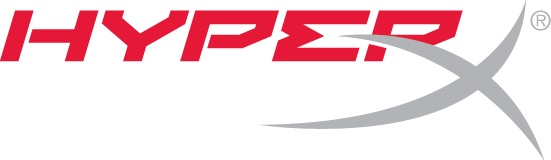 Praha, Česká republika – 21. února 2018 – Značka HyperX® uvedla do prodeje klávesnici HyperX Alloy Elite RGB. Tato klávesnice se veřejnosti poprvé představila už na veletrhu CES 2018 a od té doby je netrpělivě očekávanou novinkou. Tato klávesnice představuje pro značku HyperX obrovský krok, protože poprvé uvádí herní periferii i s podpůrným software NGenuity. HyperX Alloy Elite RGB staví na základech a vysoké kvalitě své předchůdkyně HyperX Alloy Elite. Nová klávesnice má kvalitní slitinové tělo a využívá špičkové spínače Cherry MX ve všech třech standartních variantách, tedy RED, BLUE a BROWN. Všechny spínače jsou ale nyní podsvícené samostatnými RGB diodami s barevným rozsahem více než 16 milionů barev. Změnami prošely i Lightbar a ovládací tlačítka pro média i klávesy funkčních režimů. Všechny zmíněné prvky také dostaly RGB podsvícení pro umocnění světelných efektů. Díky velmi pozitivním ohlasům hráčů zůstaly u nové klávesnice zachovány pohodlná područka, průchozí USB 2.0 port a kvalitní opletený kabel. Novinkou uvnitř klávesnice je paměťový čip, který otevírá nové možnosti RGB v kombinací s programem NGenuity. Po stažení programu NGenuity do svého počítače si mohou hráči vytvořit libovolný počet profilů klávesnice pro různé aplikace. Profily obsahují nastavení podsvícení kláves, lightbaru i funkčních prvků klávesnice, jako jsou mediální tlačítka. Aplikace NGenuity umožňuje také snadnou tvorbu maker pro klávesové zkratky. Do integrované paměti uvnitř HyperX Alloy Elite RGB lze nahrát tři z těchto profilů a následně je použít na jiném PC i bez nutnosti instalace software. To umožní hráči vzít svou klávesnici kamkoliv – na turnaj, ke kamarádovi nebo na LAN party a všechna nastavení mít vždy u sebe. Navíc může v každém profilu měnit nastavení jasu ve 4 stupních.Stejný software umožní v budoucnu ovládání podsvícení a nastavení citlivosti také u myši HyperX Pulsefire Surge RGB. Ta by podle plánu měla dorazit do obchodů ve druhém čtvrtletí tohoto roku.Klávesnice zároveň nabízí Anti-ghosting, N-key rollover a game mode, který zabrání náhodnému zmáčknutí klávesy WINdows a podle nastavení uživatele vyřadí i některé klávesové zkratky, jako například ALT+F4, nebo CTRL+TAB. Technické specifikace HyperX Alloy Elite RGB:  Mechanické spínače:	CHERRY MX RGB Blue (modré): klikání, spouštěcí síla 50cN 	CHERRY MX RGB Brown (hnědé): hmatové, spouštěcí síla 45cN 	CHERRY MX RGB Red (rudé): lineární, spouštěcí síla 45cN Podsvícení: RGB	- Klávesy: 16 777 216 barev	- Světelná lišta: 2 500 000 barev	- Multimediální tlačítka: 6 000 000 barevSvětelné efekty: RGB nastavitelné pro jednotlivé klávesy a 4 úrovně jasu 
Vestavěná paměť: pro 3 profilyPřipojení: USB 2.0 (2 USB konektory)Průchozí USB 2.0: AnoČetnost hlášení (odezva): 1000 HzAnti-ghosting: 100%, režim N-key RolloverOvládání multimédií: AnoHerní režim: AnoKabel: Odnímatelný, opletený s délkou 1,8 mKompatibilní OS: Windows® 10, 8.1, 8, 7Rozměry (š×v×h): 444 × 37,40 × 226,80 mm (s opěrkou pro zápěstí)Hmotnost (klávesnice s opěrkou pro zápěstí a kabelem):  1.467gO divizi HyperX HyperX je herní divize společnosti Kingston Technology Company, Inc., největšího nezávislého výrobce paměťových produktů na světě, vytvořená s cílem poskytovat hráčům, konstruktérům PC a uživatelům náročným na výkon komponenty na nejvyšší úrovni. Již 15 let je základním posláním divize HyperX vyvíjet herní produkty pro hráče – vysokorychlostní paměťové moduly, SSD disky, headsety, klávesnice, myši, USB flash disky a podložky pod myši – pro komunitu hráčů a další nadšence. Značka HyperX již získala celou řadu ocenění a vytesala své jméno na vrcholu žebříčků díky tomu, že konzistentně dodává produkty, které poskytují špičkový komfort, estetiku, výkon a spolehlivost. Zařízení HyperX je volbou profesionálních hráčů, technologických nadšenců a těch, kdo své počítače rádi přetaktovávají, a to na celém světě, protože splňuje nejpřísnější nároky na produkty a vyrábí je z nejlepších komponent v dané třídě. Společnost HyperX již dodala více než 3 miliony headsetů po celém světě.Podrobnější informace můžete získat na domovském webu divize HyperX.Další informace o divizi HyperX můžete najít zde:YouTube: 	http://www.youtube.com/kingstonhyperxFacebook: 	http://www.facebook.com/hyperxcommunityTwitter:    	http://twitter.com/hyperxInstagram: 	https://www.instagram.com/hyperxLinkedIn: 	https://www.linkedin.com/company/hyperxKontakty pro média:#  #  #Kingston, logo Kingston a HyperX jsou registrované ochranné známky společnosti Kingston Technology Corporation.Všechna práva jsou vyhrazena. Veškeré ostatní ochranné známky mohou být majetkem příslušných oprávněných vlastníků.Jiří OlšanskýTAKTIQ COMMUNICATIONS s.r.o.+420 605 576 320jiri.olsansky@taktiq.com